Beste KSA’ers en ouders!!Nu het jaar bijna op z’n einde is, is hier al één van jullie KSA-hoogtepunten van het komende jaar: Ons jaarlijks minikamp komt eraan!Voor wie ons minikamp nog niet kent: dit is een driedaags kamp voor de leden van de Sloebers tot en met de +16. Hier leren onze jongste leden wat op kamp gaan allemaal inhoudt. De dagen zijn gevuld met leuke spelletjes, activiteiten, lekker eten van onze koks… We gaan hiervoor naar kamphuis ’t Haantje in Ruiselede, van vrijdag 16 tot met en zondag 18 februari. Voor de jongste groepen (Sloebers en Springers  3de kleuter t.e.m  4de leerjaar) is er de kans om een moment te kiezen waarop leidsters langskomen bij jou thuis om het concept ‘minikamp’ nog eens helemaal uit te leggen en jouw eventuele vragen te beantwoorden. Dit is zeker niet verplicht. Vragen kunnen ook altijd in de whatsappgroepen of aan de leiding gesteld  worden. Hierover komt later nog een Google Forms  voor mocht je toch een bezoekje van de leiding wensen.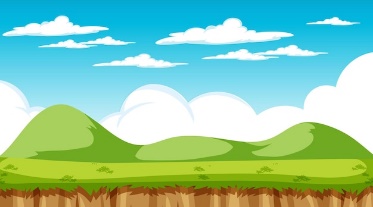 Aan ons minikamp hangt altijd een thema verbonden. Dit jaar is dat: Ter land, ter zee & in de lucht! Dat wil zeggen, dat we allemaal spelletjes en activiteiten doen rond dit thema! LEUK WEETJE: op zaterdagavond is ook een leuke pyjamafuif gepland!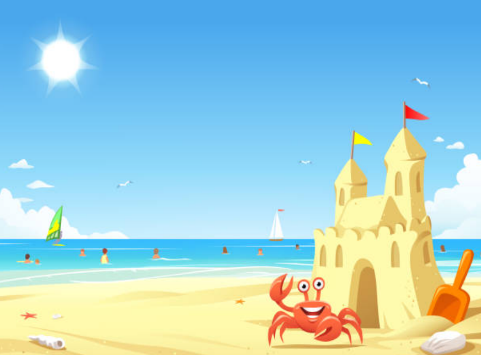 Het inschrijvingsgeld bedraagt 50 euro (waarvan je via het mutualiteitsformulier op onze website 5 euro/dag terug kan krijgen). Deze 50 euro  kan worden overgeschreven op ons rekeningnummer: BE91 7512 0925 2076 (minikamp + naam kind). 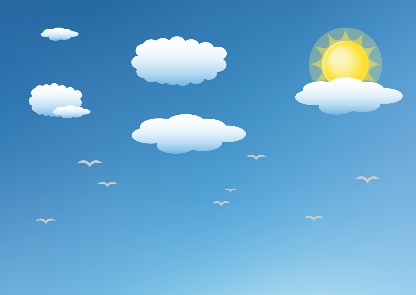 Praktisch spreken we op vrijdagavond om 18u00 af aan ’t Haantje in Ruiselede. Op dit moment mogen de medische fiches, valieslijsten (die je op de website terugvindt) en KSA’ers  afgegeven worden bij de leiding.  Zondagnamiddag mogen jullie je dochter(s) komen halen om 13u30 in Ruiselede. Google Maps wist ons te vertellen dat de reistijd met de auto ongeveer 25 à 30min bedraagt. Het adres is: Brandstraat 105, 8755 Ruiselede.Als je nog vragen hebt, kan je ons altijd op onderstaande contactgegevens contacteren: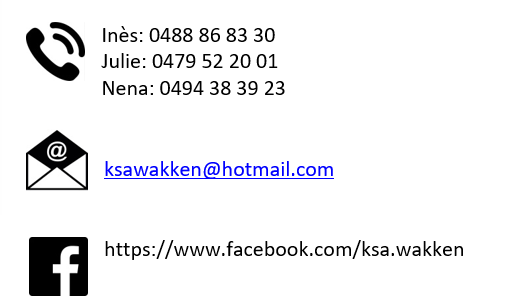 Wij kijken er alvast heel erg naar uit! Alida, Aurelie, Charlotte, Erlijn, Femke, Inès, Jolien, Julie, Kato, Lore, Margo, Mirthe, Nena, Yirte